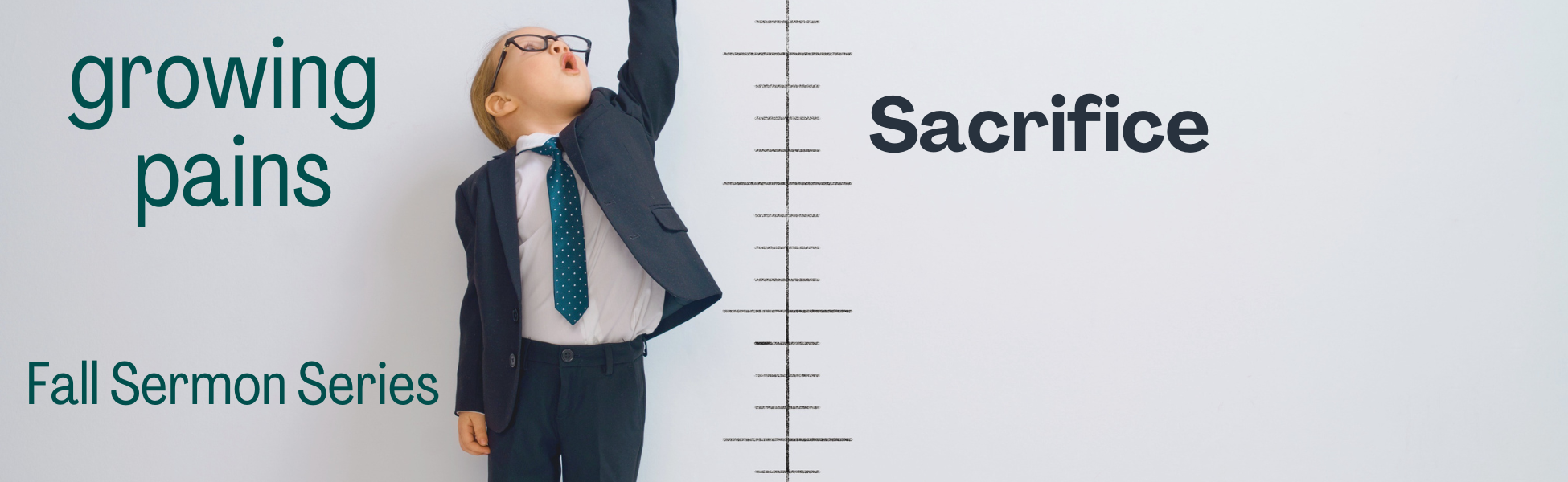 “WEEK #8 - SACRIFICE”Preached: 	October 30, 2022Preacher:	Keenan BarberSeries:		“Growing Pains”Scripture:	Acts 6:8-7:60SECTION 1 – SMALL GROUPS QUESTIONSWhat crime is Stephen begin accused of committing? How does he respond to the accusations against him? Why does Stephen decide to tell his accusers the history of the people of Israel rather than just address the accusations against him?Why do you think Stephen highlights the characters he does in his retelling of the history of Israel? What kinds of points is he trying to make with these specific highlighted characters? Stephen as an early convert to following Christ has allowed the person and work of Jesus to shape his story. How does your relationship with / connection with / interaction with Jesus shape and mold your story? Towards the end of his speech, Stephen turns his attention to those who are his accusers – and he turns the tables on them. What does Stephen accuse the Sanhedrin of? Does he do it in a kind way? What does stiff-necked mean? Does that ever describe you? The people don’t reach a verdict – they just attack and kill Stephen with stones. Has there ever been a time that you over reacted and looked back and regretted it? Or realized that you were on the wrong side of the truth? How does the church remember Stephen? How does Stephen go to his death? Does it have anything to teach us about how to die well? SECTION 2 – PRAYERSpend time in prayer. Praying for each other. Simple. Nothing complicated. 